INTRODUCTION TO MACHINE LEARNING USING PYTHON                                                  IEEE SB MCETime: 6:00pm -7:00pmVenue: Online session(Google meet?)IEEE SB MCE conducted a webinar on “Introduction to Machine Learning using Python” on the 30th of May 2020 using the virtual platform Google meet.Several students participated in the webinar.The webinar was hosted by Mr. Jishnu Prakash, Junior Data Scientist IMMO Information Technology.Mr. Jishnu Prakash is also an IEEE young professional. The participants were introduced to the basic concepts of machine learning.The session made the participants aware of the various possibilities that lie ahead in the field of machine learning.The webinar also included many memes to entertain the participants thus making the session more interesting. The session was ultimately beneficial and motivated the participants to bring out the data scientist in each one of them.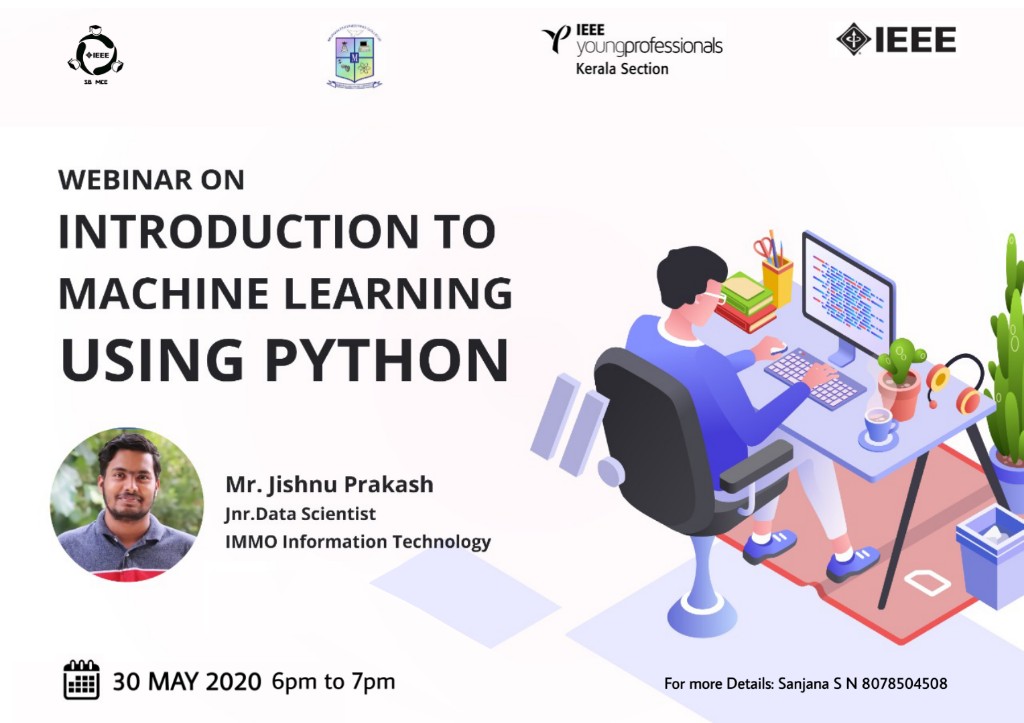 